Supplier Halal certificate for Meat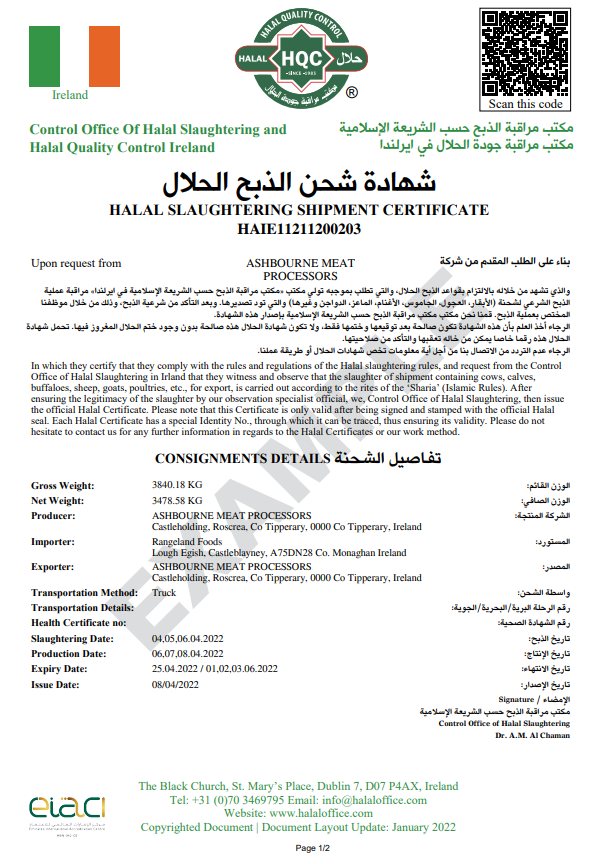 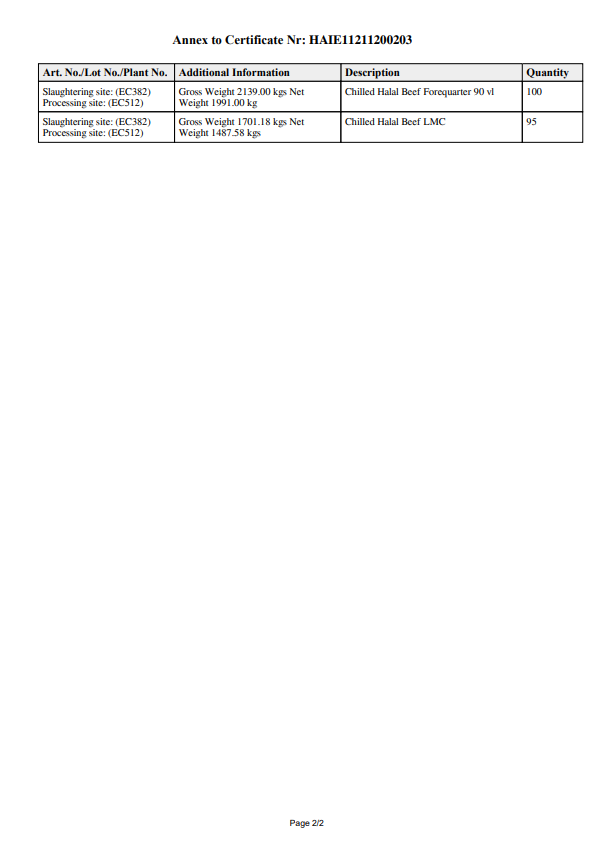 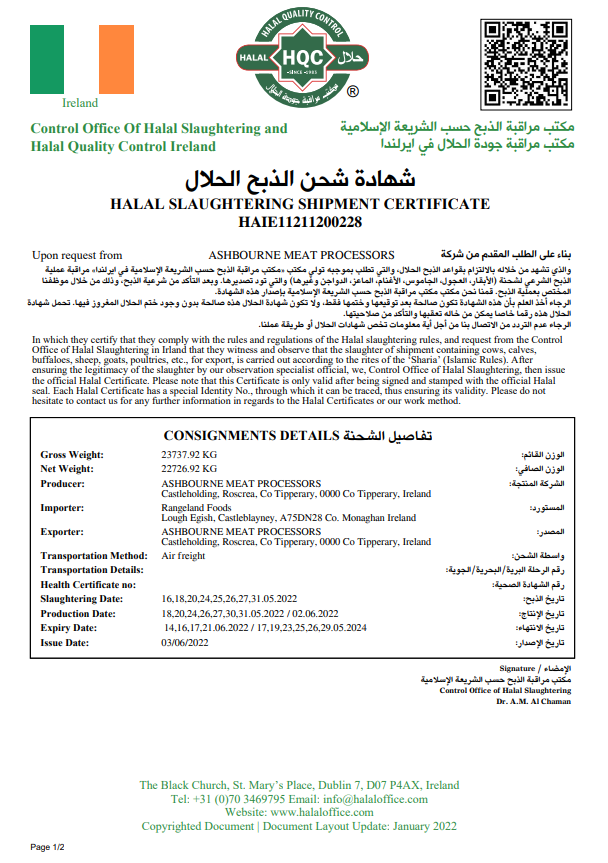 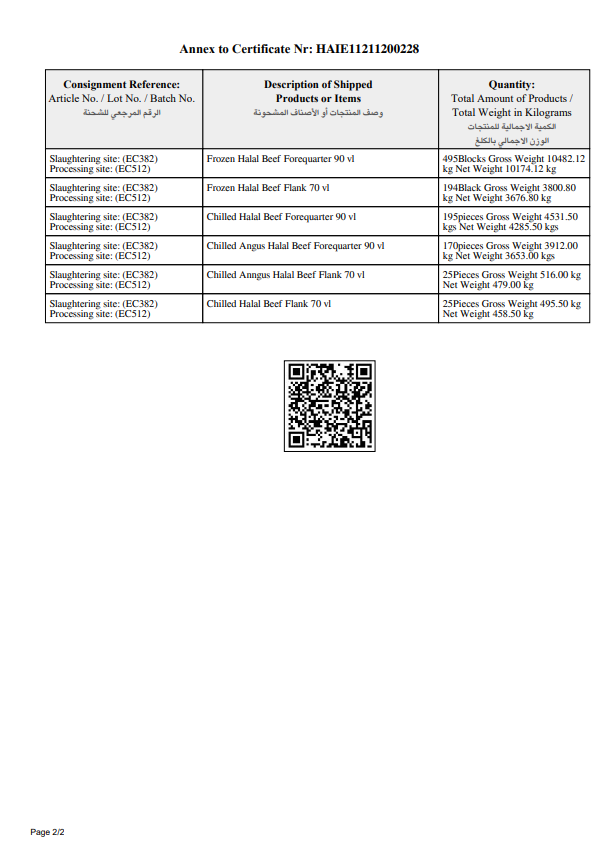 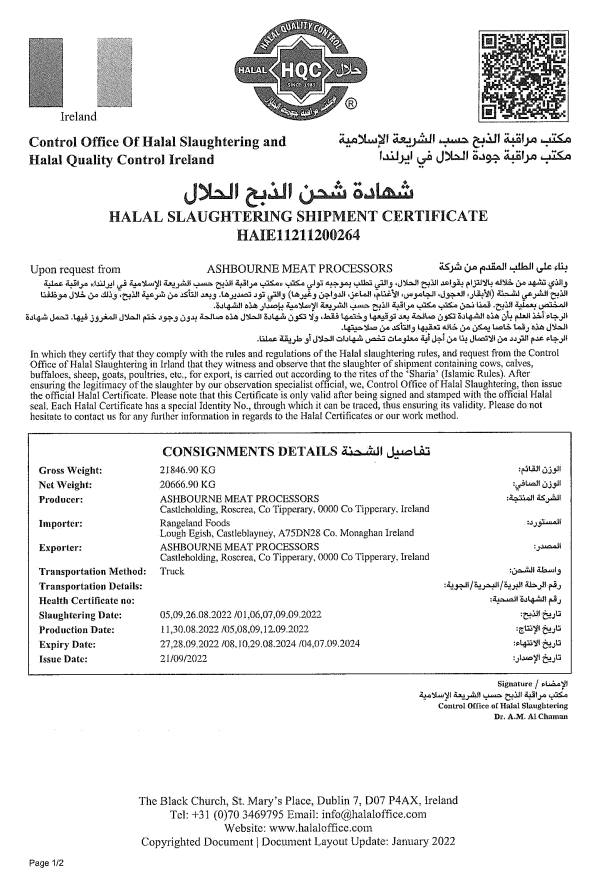 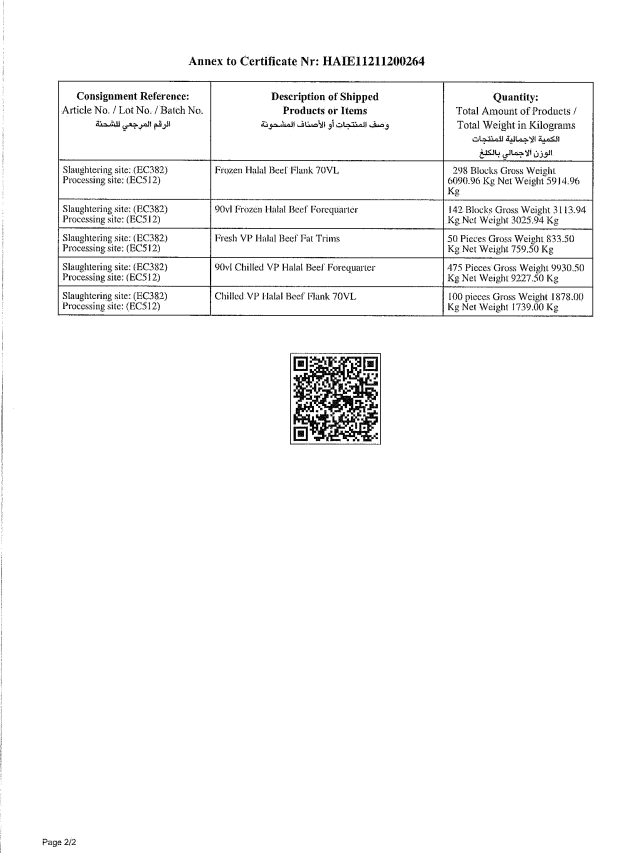 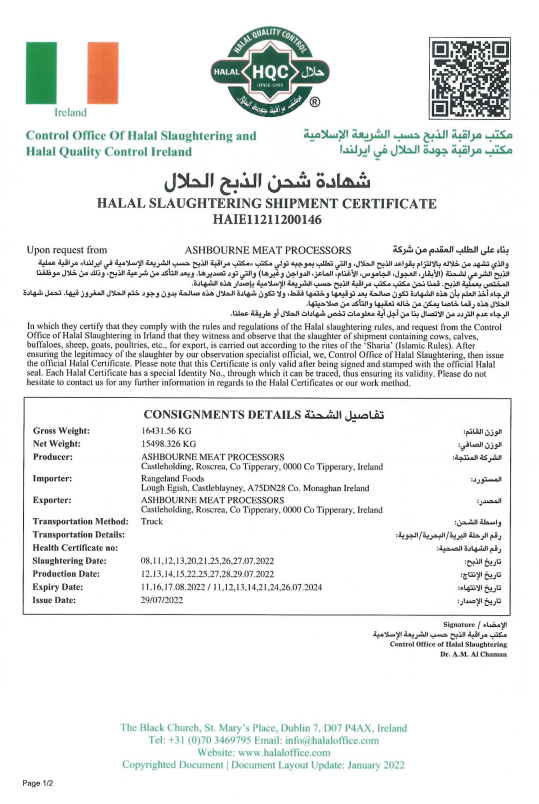 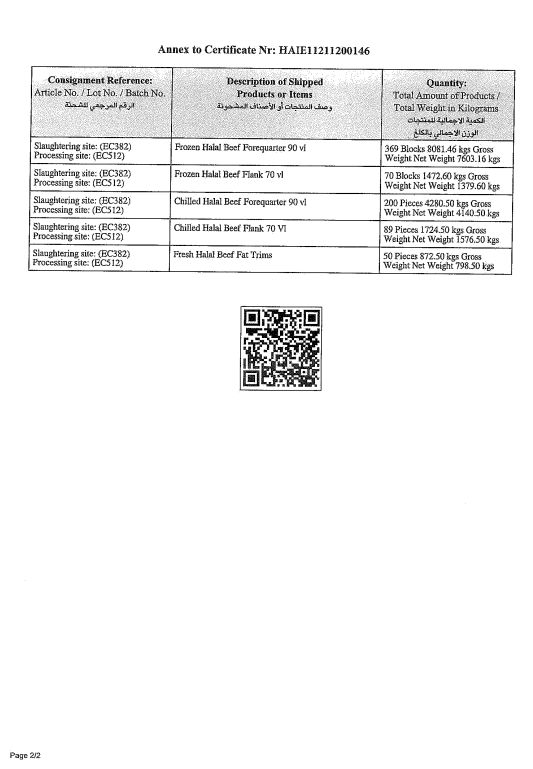 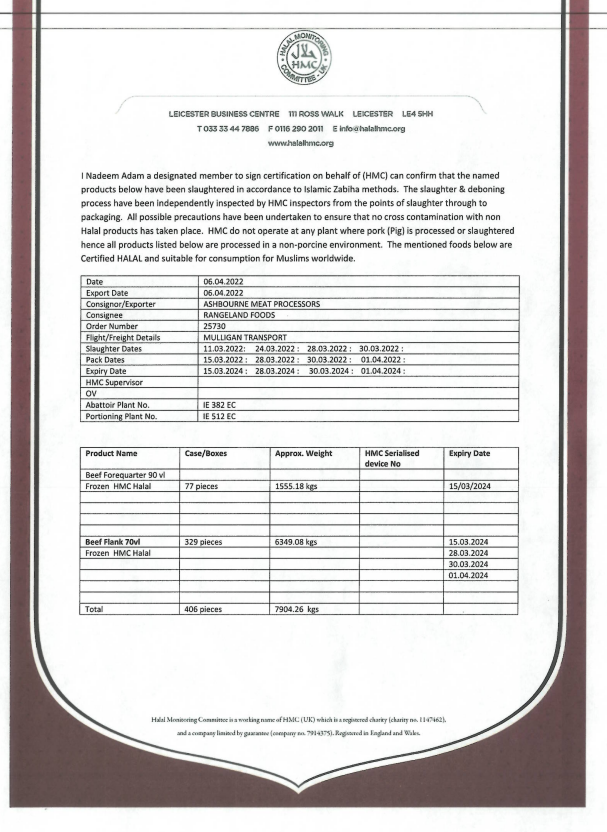 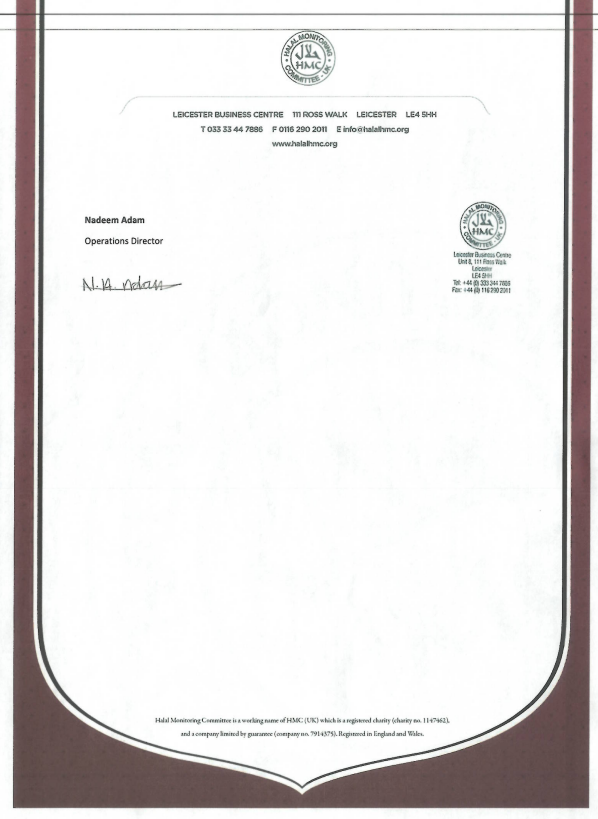 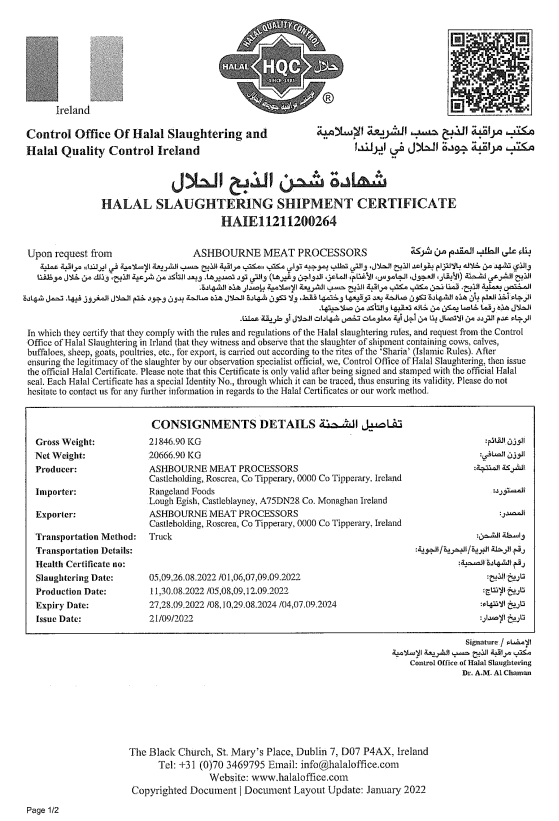 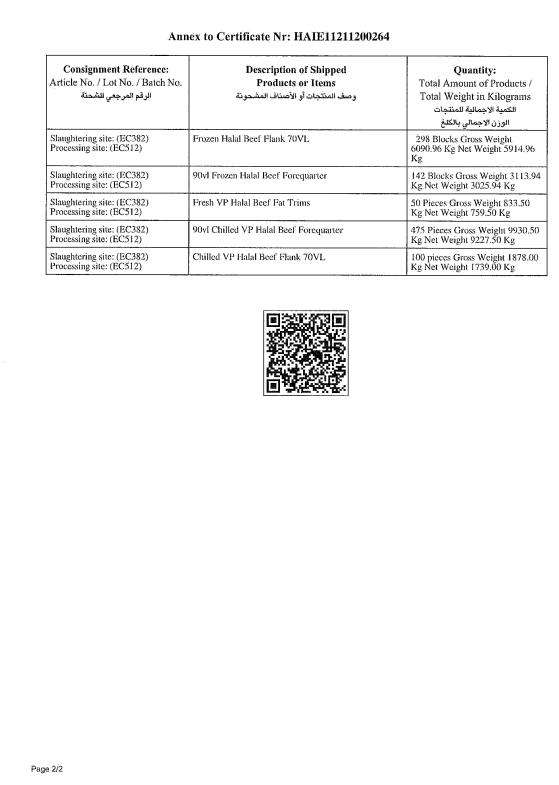 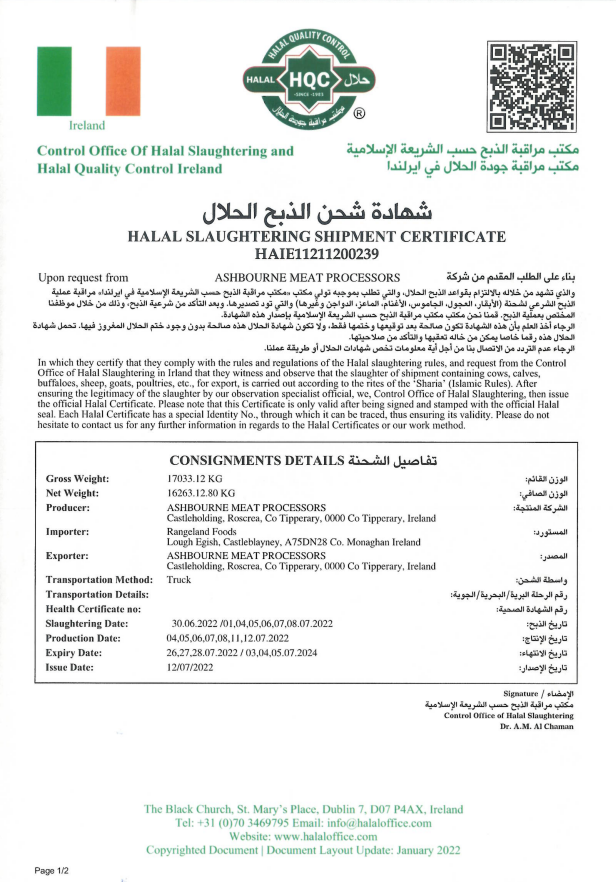 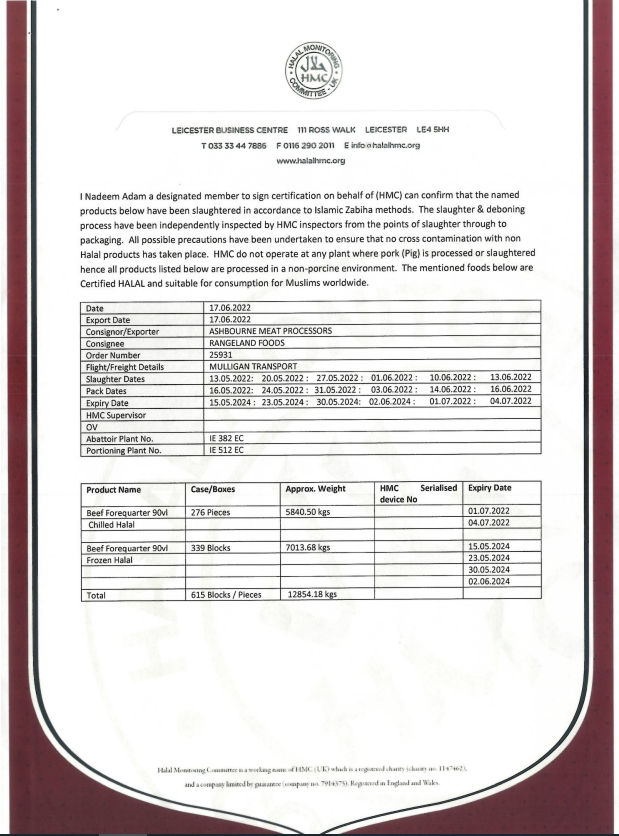 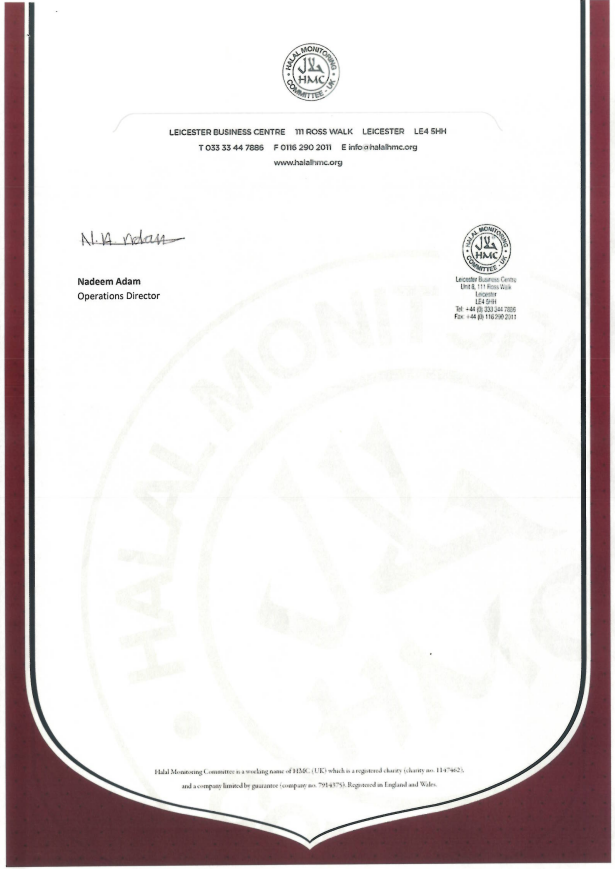 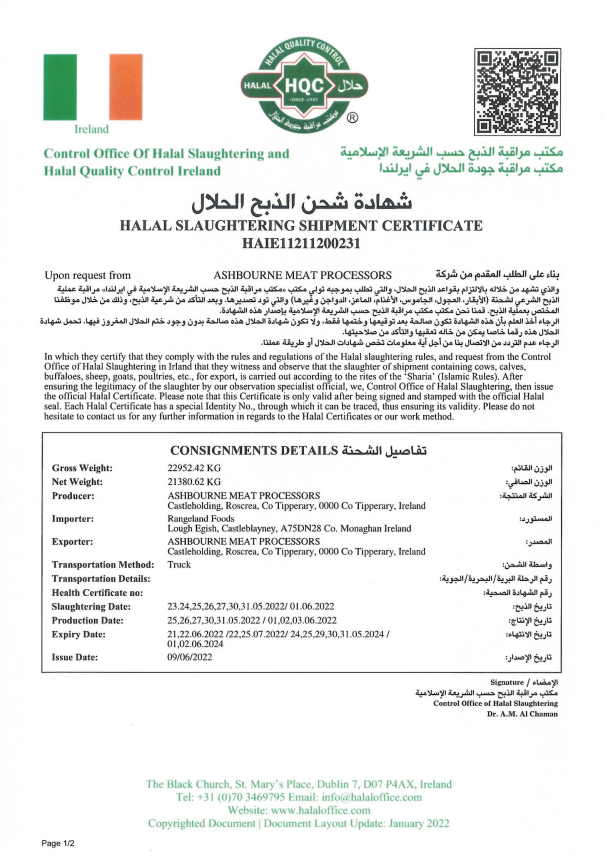 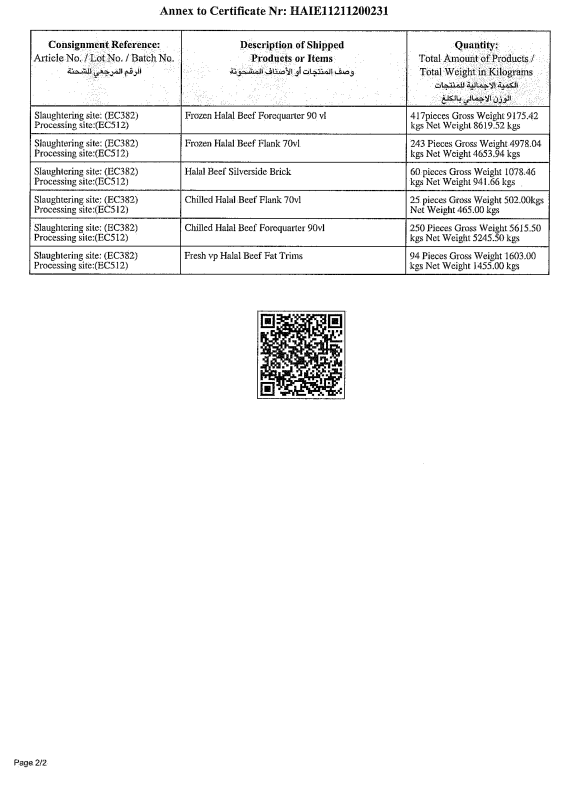 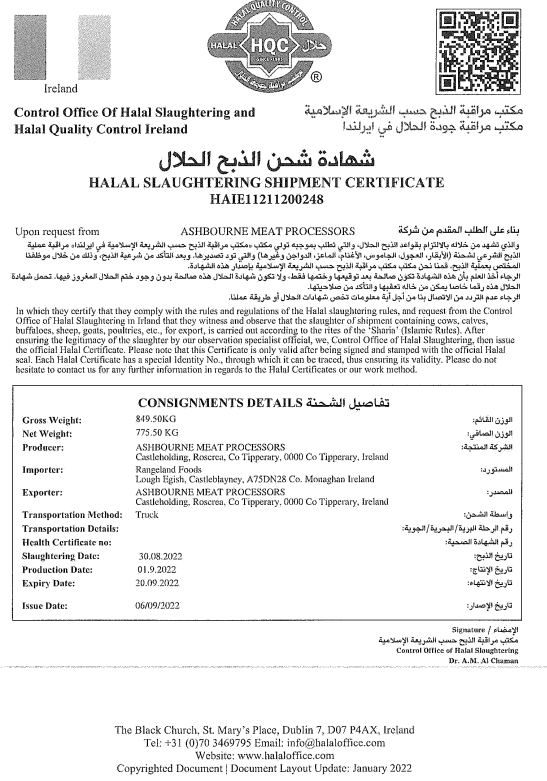 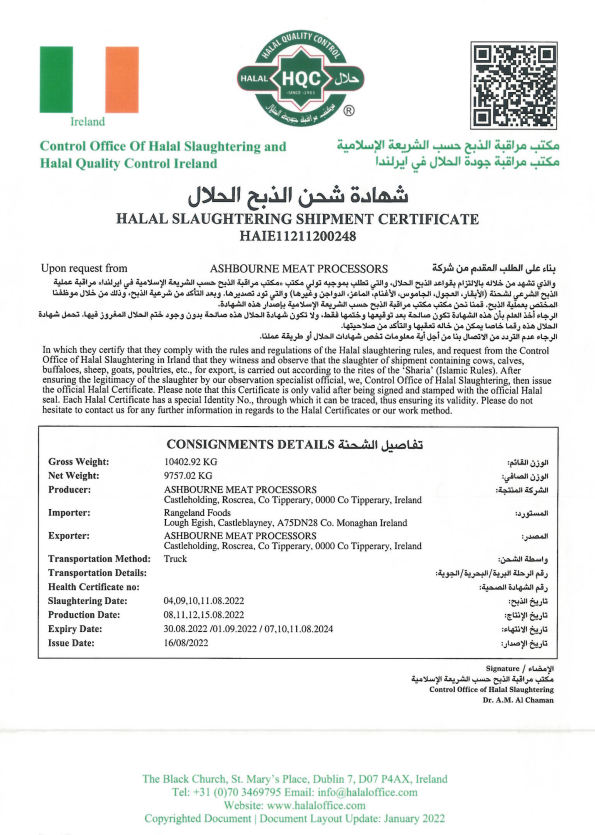 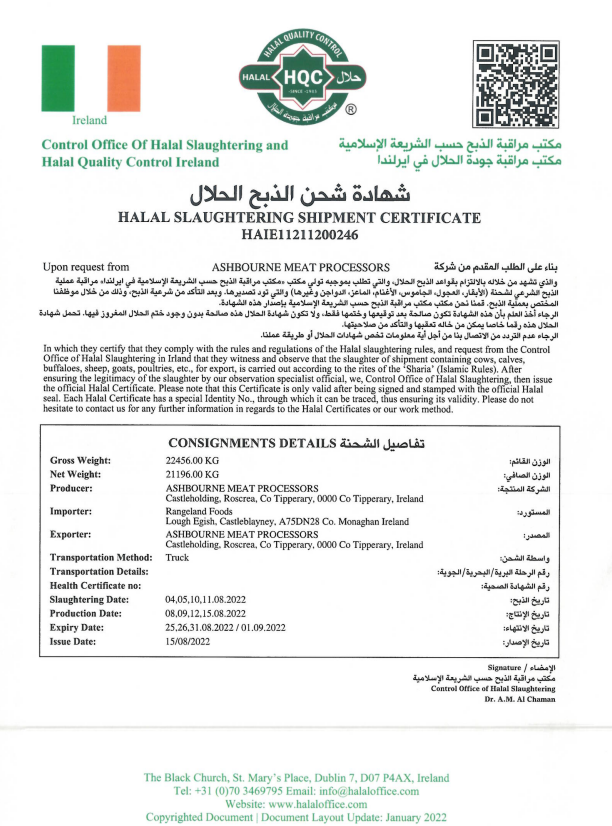 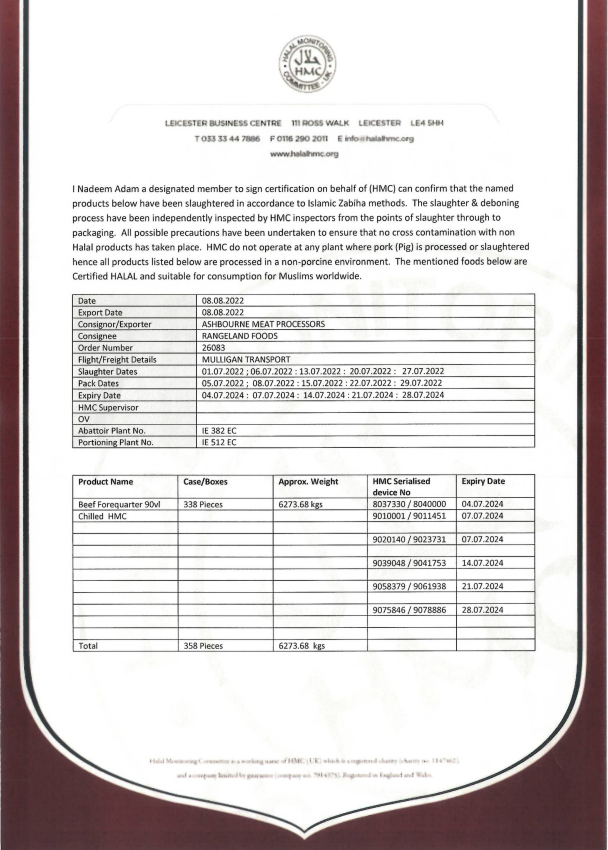 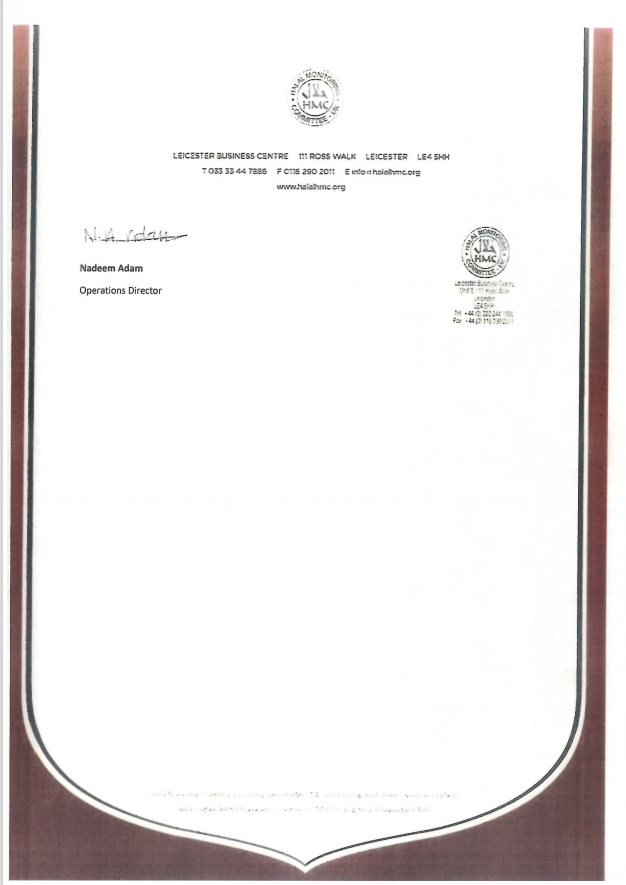 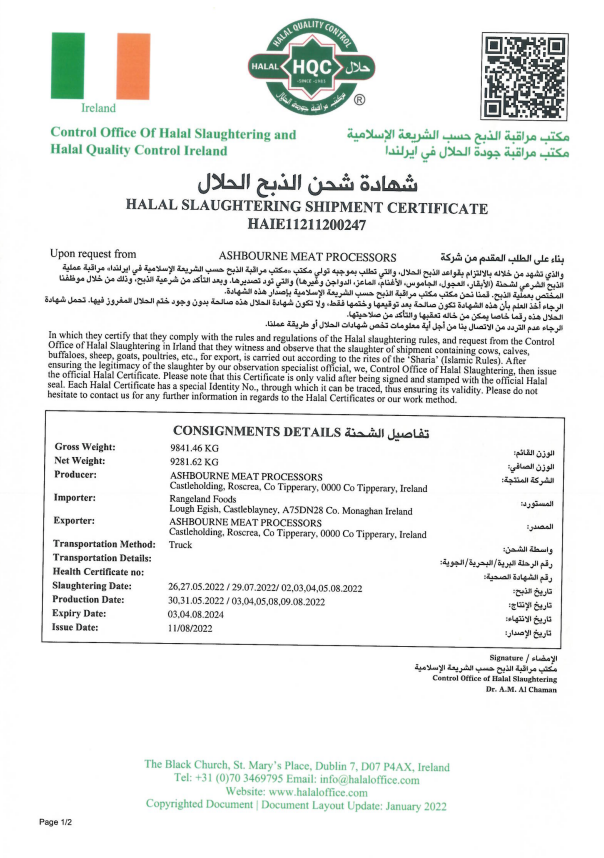 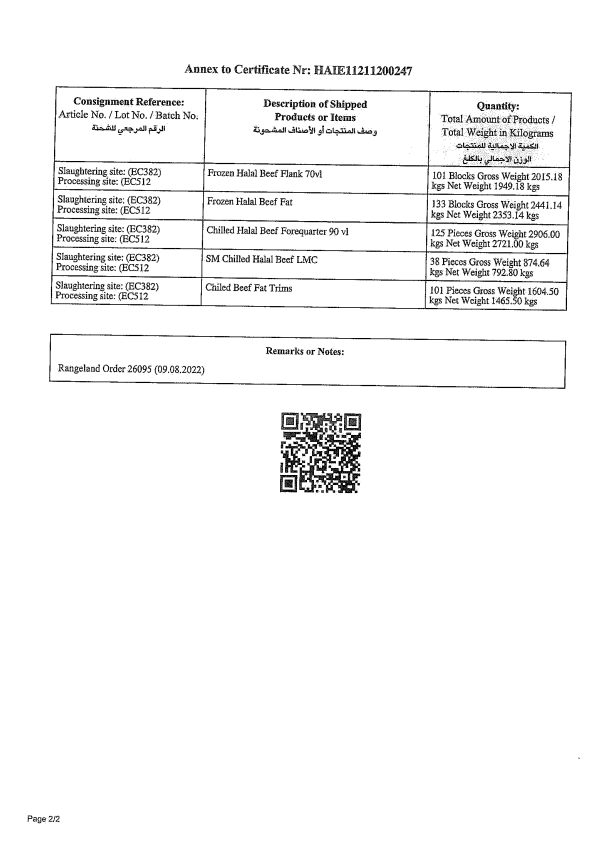 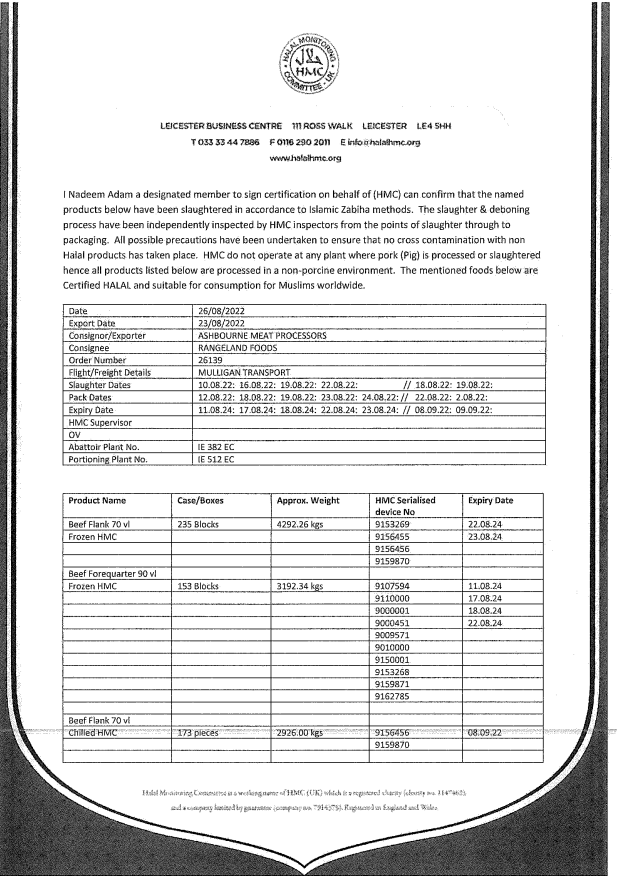 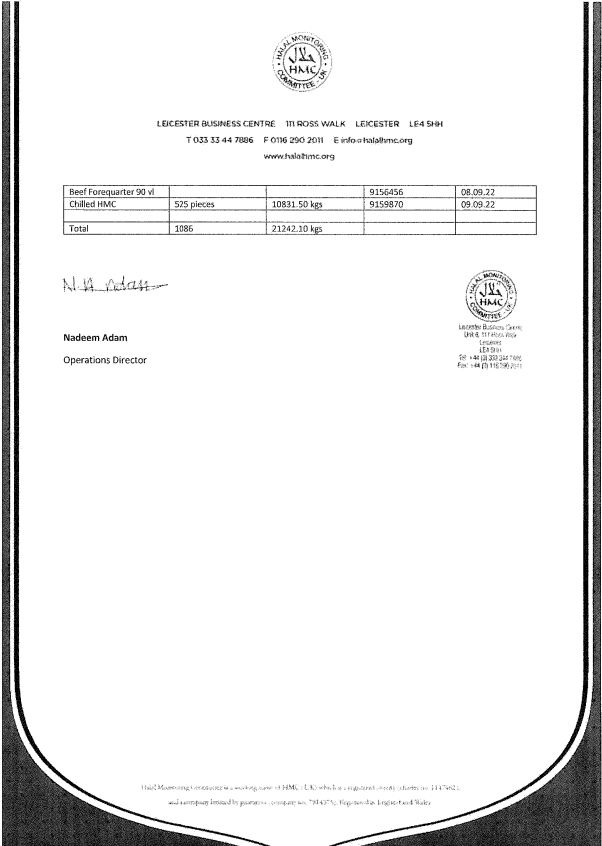 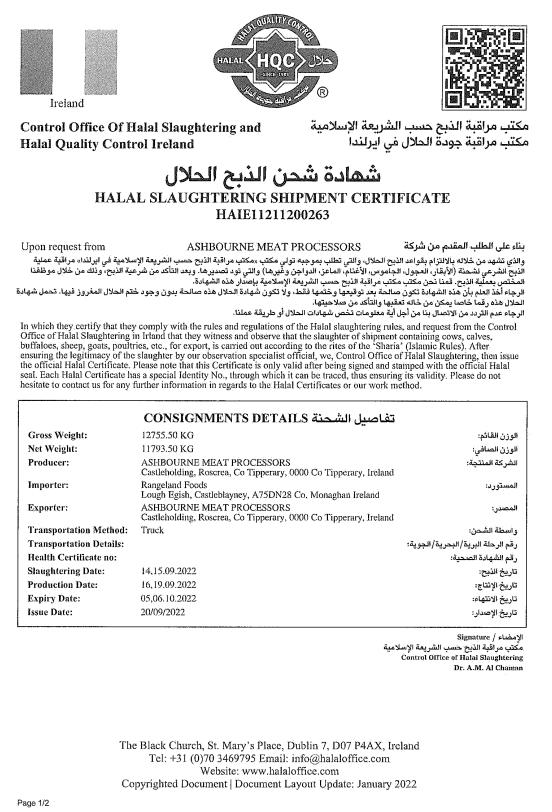 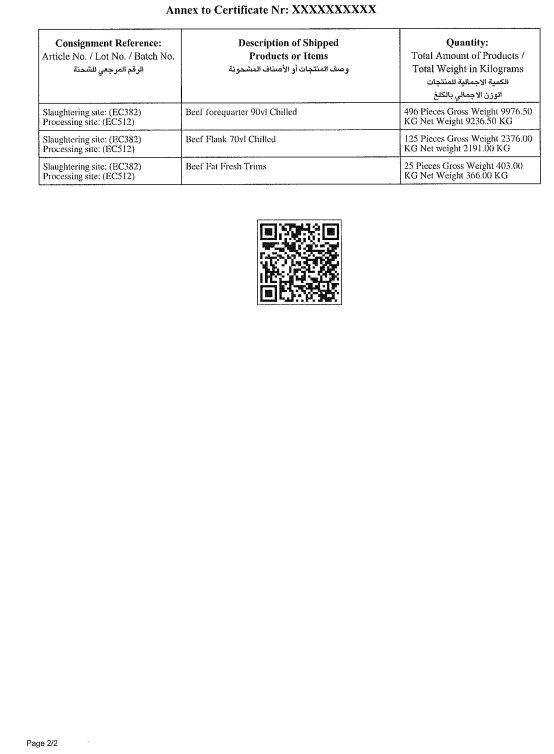 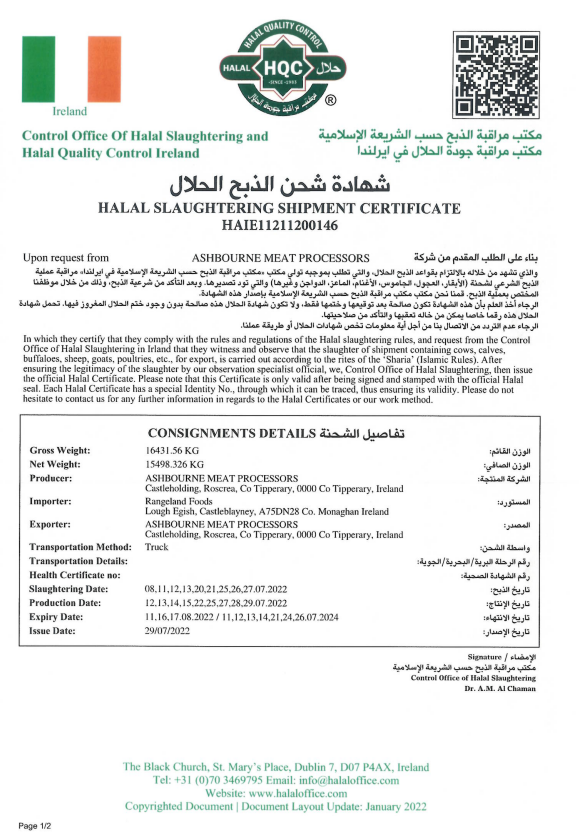 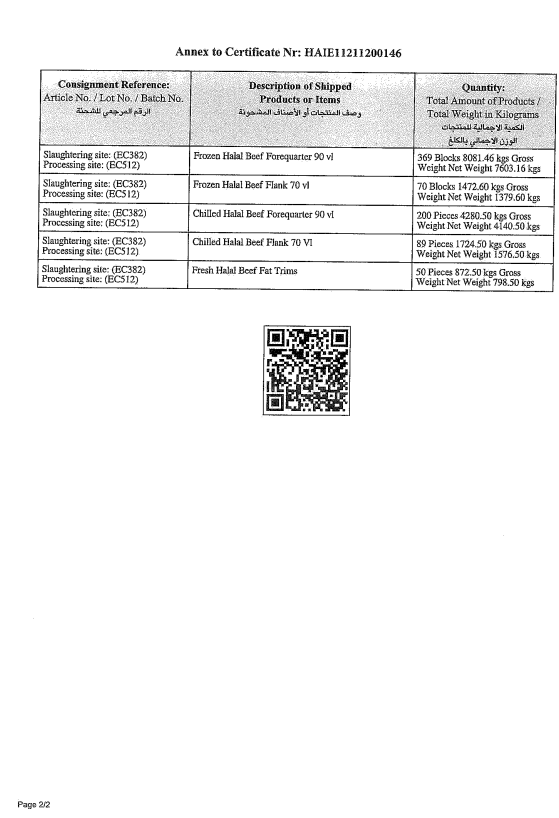 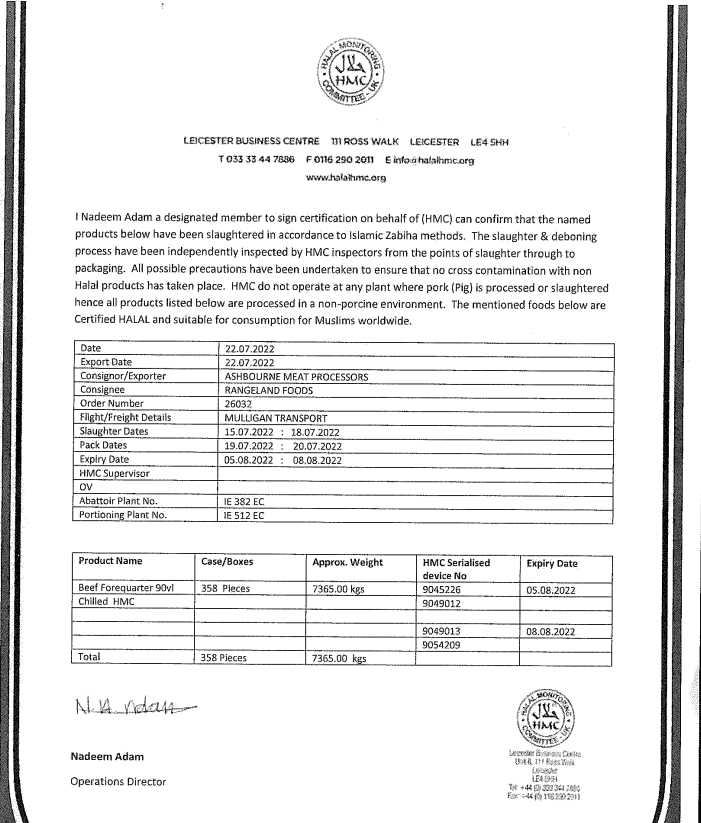 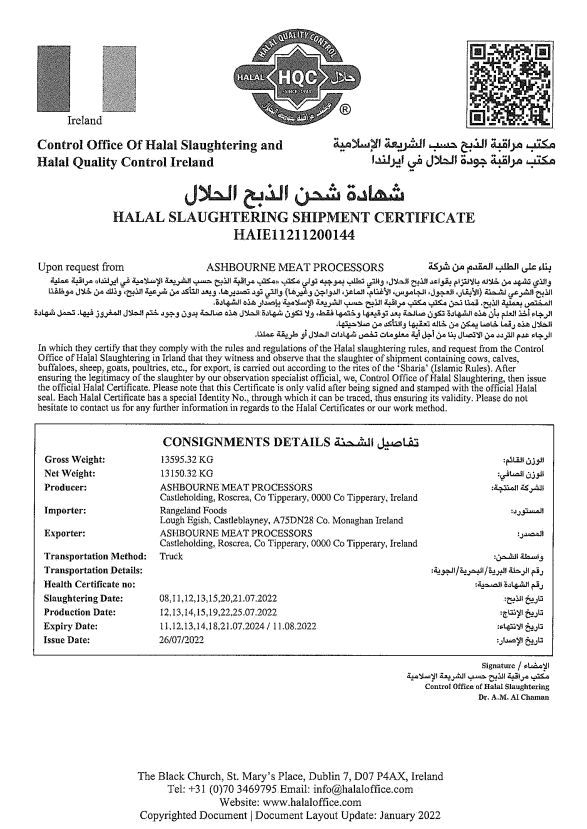 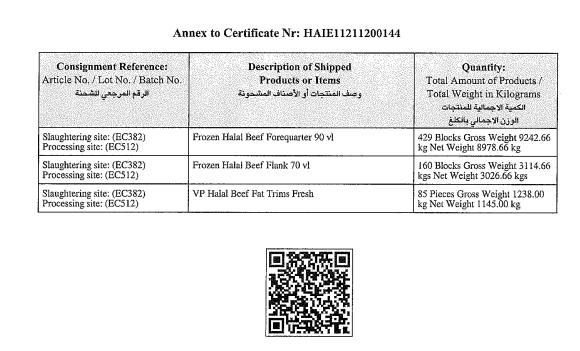 